Speech Evaluator Form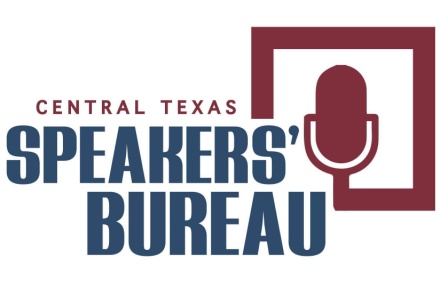 TO BE COMPLETED BY EVALUATOR WHEN GIVING A PRESENTATIONEMAIL TO SPEAKER’S VP OF EDUCATION Name of Speaker:________________________Toastmasters Club:______________________________Speech Title: ____________________________Manual/project #:_______________________________Delivery Length, Format, Q & A period:____________________________________________________Name of Toastmaster Evaluator/Timer (if any):______________________________________________Name of VPE: __________________________________________________________________________Phone #, eMail of VPE:__________________________________________________________________Date Presentation is Complete:____________________________________________________________ Did speaker invite audience to visit area TM clubs? Y N (please circle)Did the table for Timers have access to electric outlet for timing device (if needed)? Y NWere the timing lights / cards within speaker’s view? Y NWas lighting adequate for speaking area? Y N Was acoustics or sound system adequate? Y NWas speaking area adequate for room size and audience attendance and used successfully? Y NWas a lectern available for the speaker (if requested)? Y NWere Toastmasters Promotional Handouts available? Y NDid speaker invite audience to visit area TM clubs? Y NDid audience pick up TM promotional information? Y NPLEASE RATE: Excellent - Adequate -Must ImproveSpeech Content: Speech Development - Structure, Organization, Support Material ………………………………… 1 2 3 Speech Value - Ideas, Logic, Original Thought………………………………………………………. 1 2 3 Correctness - Grammar, Pronunciation, Word Selection……………………………………………. 1 2 3 Effectiveness - Achievement of Purpose, Interest, Reception………………………………………... 1 2 3 Speaker’s Delivery:Physical - Appearance, Body Language, Speaking Area ……………………………………………. 1 2 3 Voice - Flexibility, Volume …………………………………………………………………………….. 1 2 3 Manner - Directness, Assurance, Enthusiasm …………………………………………………………1 2 3 Facilitation - Technical Methods ……………………………………………………………………….1 2 3 Speaker’s Impact:Appropriateness - To Speech Purpose, and Audience……………………………………………….. 1 2 3 Audience Inspired - Receptive to Humor……………………………………………………………... 1 2 3 Audience Question &Answers  …………………………………………………………………………1 2 3 Adult interactive participation was evident?........................................................................................  1 2 3 What’s in it for me message received well ……………………………………………………………. 1 2 3 Comments & suggestions for improvement _________________________________________________Speech Evaluator’s Name ……………………………………………………………………